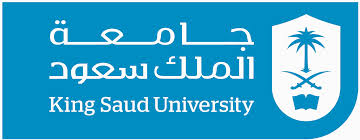 سعادة رئيس اللجنة العلمية لـ "جائزة المهندس طارق القصبي"		حفظه اللهالسلام عليكم ورحمة الله وبركاتهيرجى قبول ترشيح بحثنا لـ "جائزة المهندس طارق القصبي" للعام الدراسي 1441 هـ. (ملاحظة) تملاْ الاستمارة (طباعة بالحاسوب) وترسل من البريد الالكتروني الخاص بالباحث الرئيسعنوان البحث/الاختراعمجال البحث(تخصصات الهندسة المدنية)فترة إنجاز البحث/الاختراعتاريخ البداية:تاريخ الانتهاء:الجهة الداعمةالجهات المستفيدة من البحثالباحثونالباحثونالباحثونالباحثونالباحثونالباحثونالاسمالوظيفةالمرتبةالجامعة التخصص العامالتخصص الدقيقالباحث الرئيسالباحث الرئيسالاسمرقم الجوالالبريد الإلكترونيالتاريختصريح: أصرح بأن البحث لم ينل أي جائزة سابقاً واؤكد صحة البيانات أعلاهتصريح: أصرح بأن البحث لم ينل أي جائزة سابقاً واؤكد صحة البيانات أعلاه